NHỮNG HÌNH ẢNH VỀ CÁC HOẠT ĐỘNG CỦA THƯ VIỆN TRƯỜNG TIỂU HỌC TÂN TẬP NĂM HỌC 2022-20231. Hội thi kể chuyện theo sách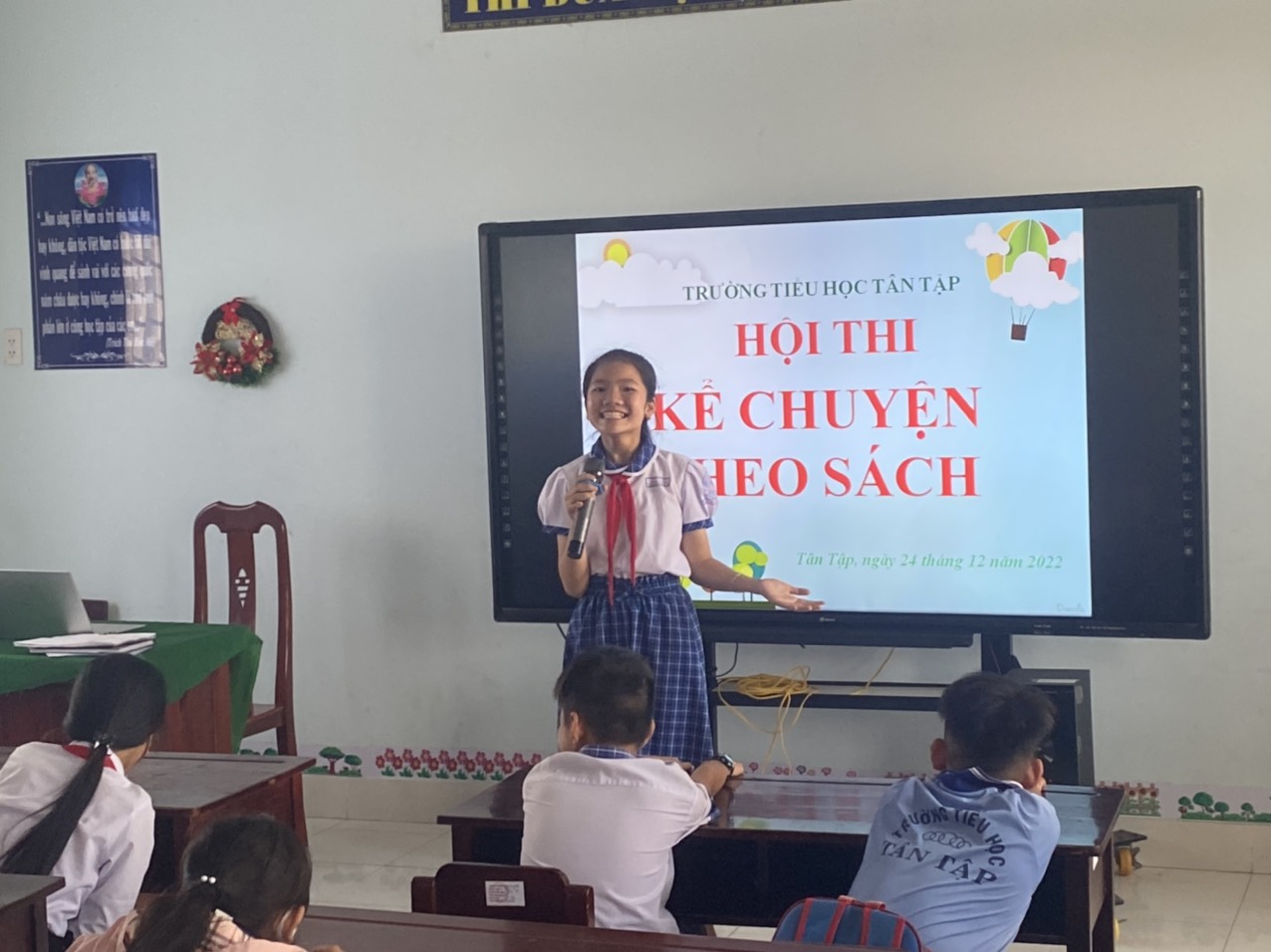 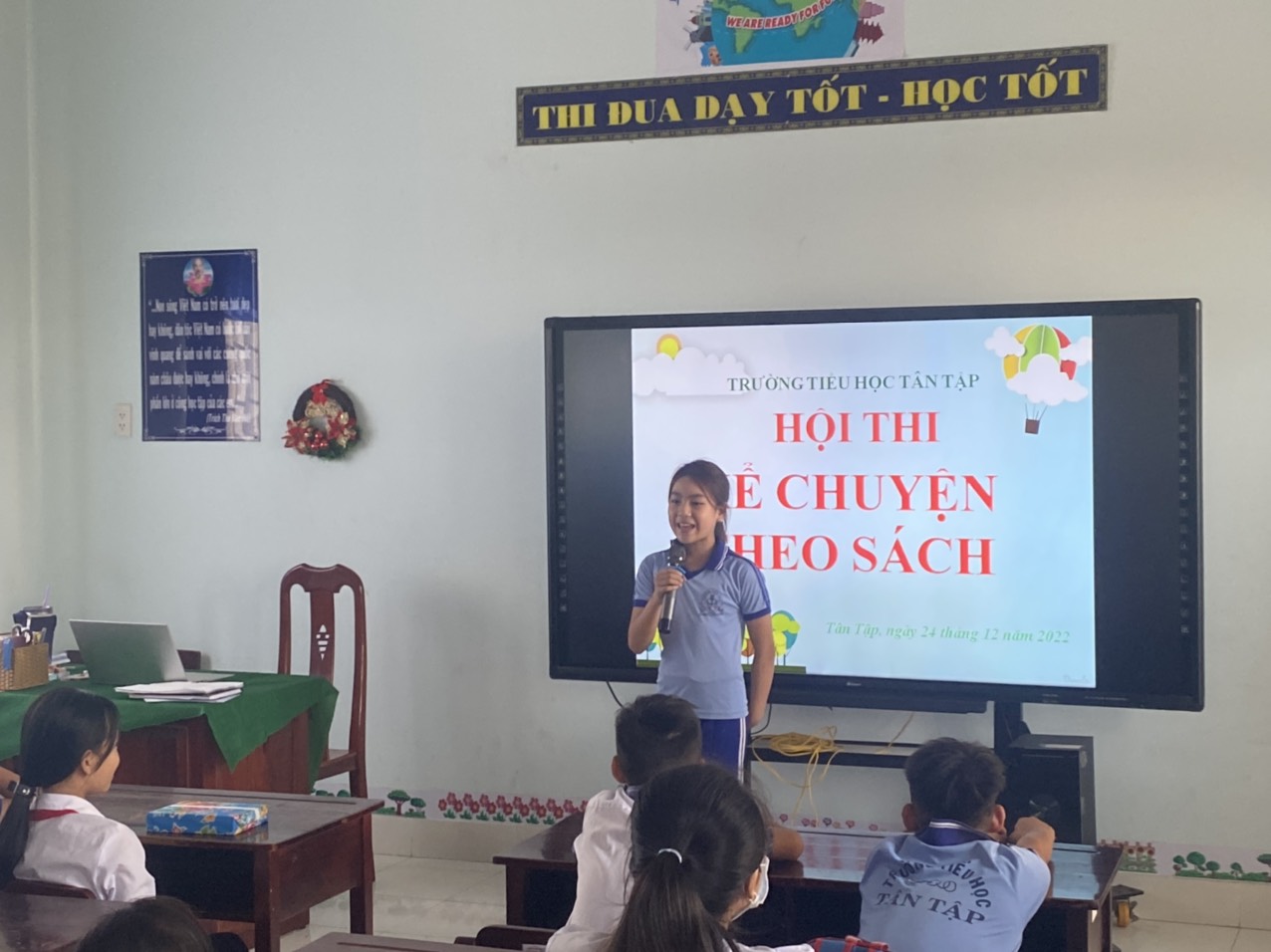 2. Hội thi kể chuyện Bác Hồ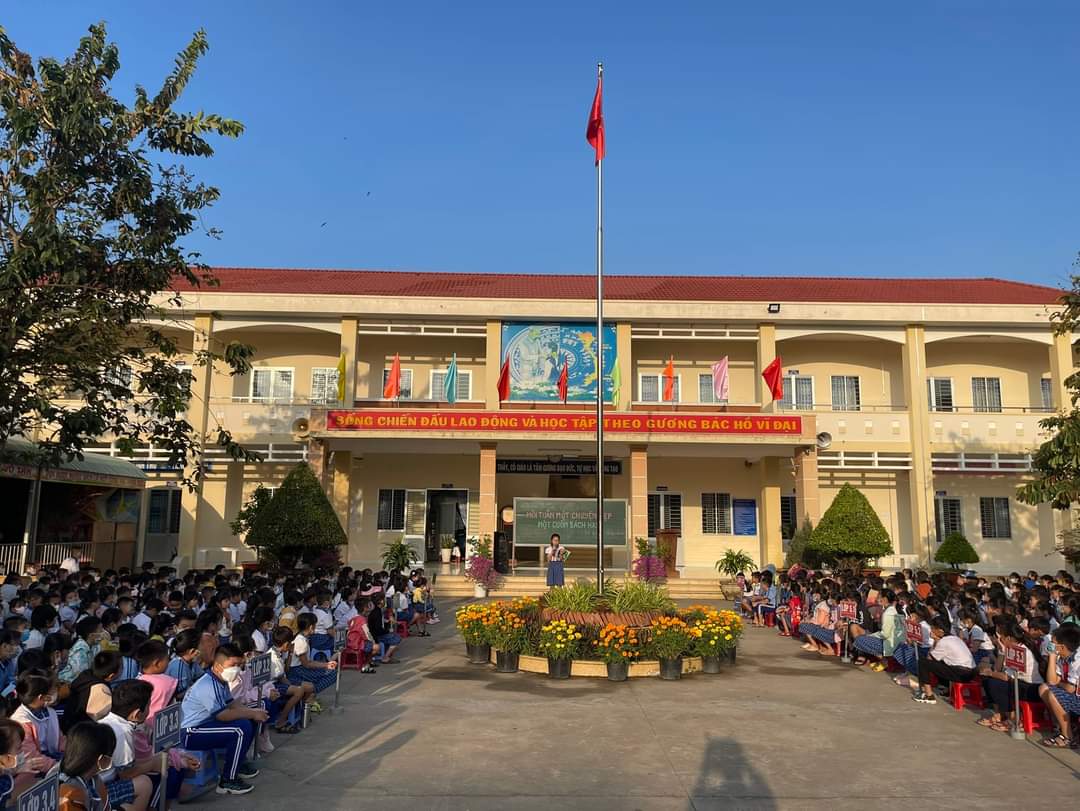 3. Ngày hội đọc sách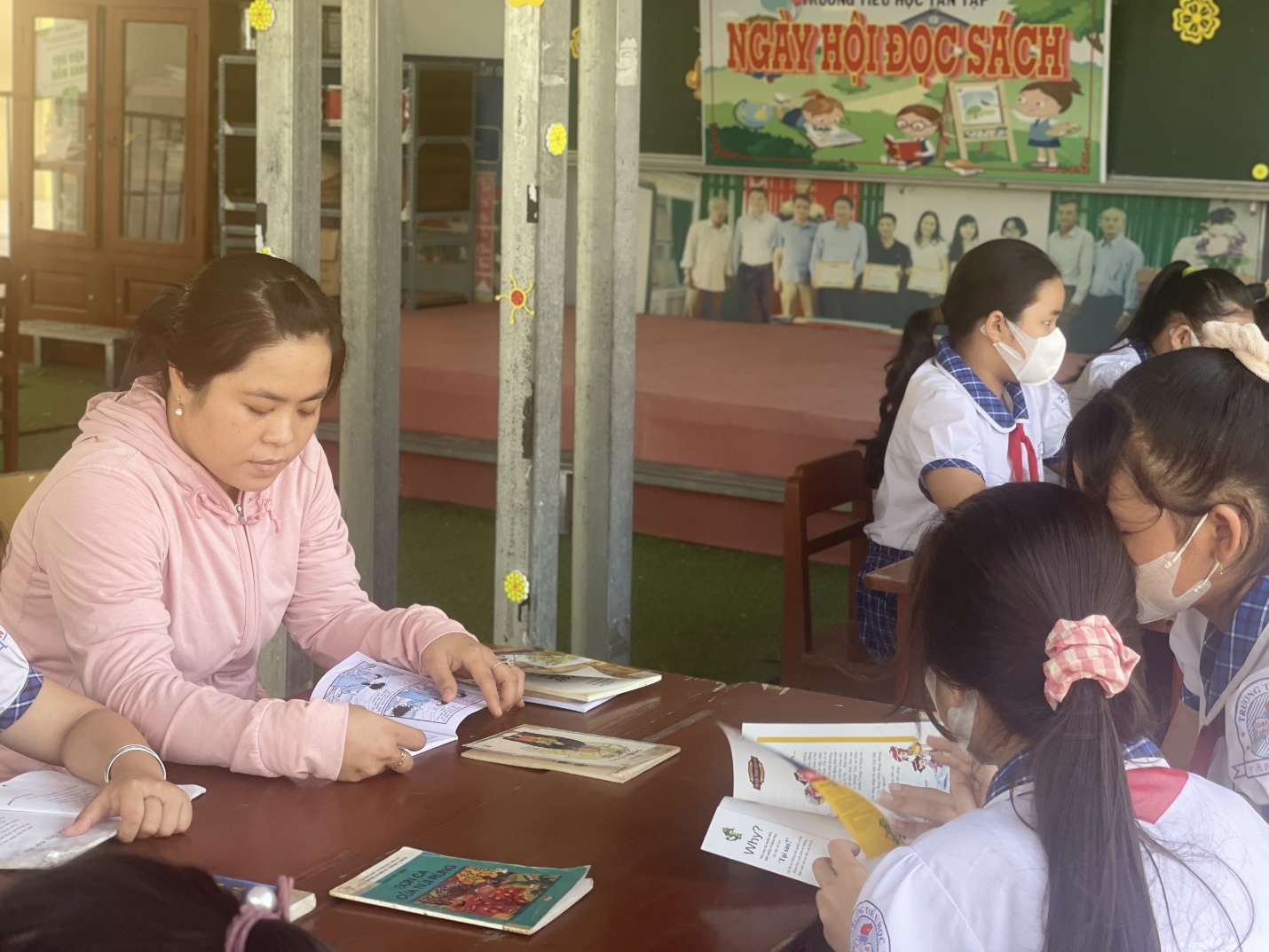 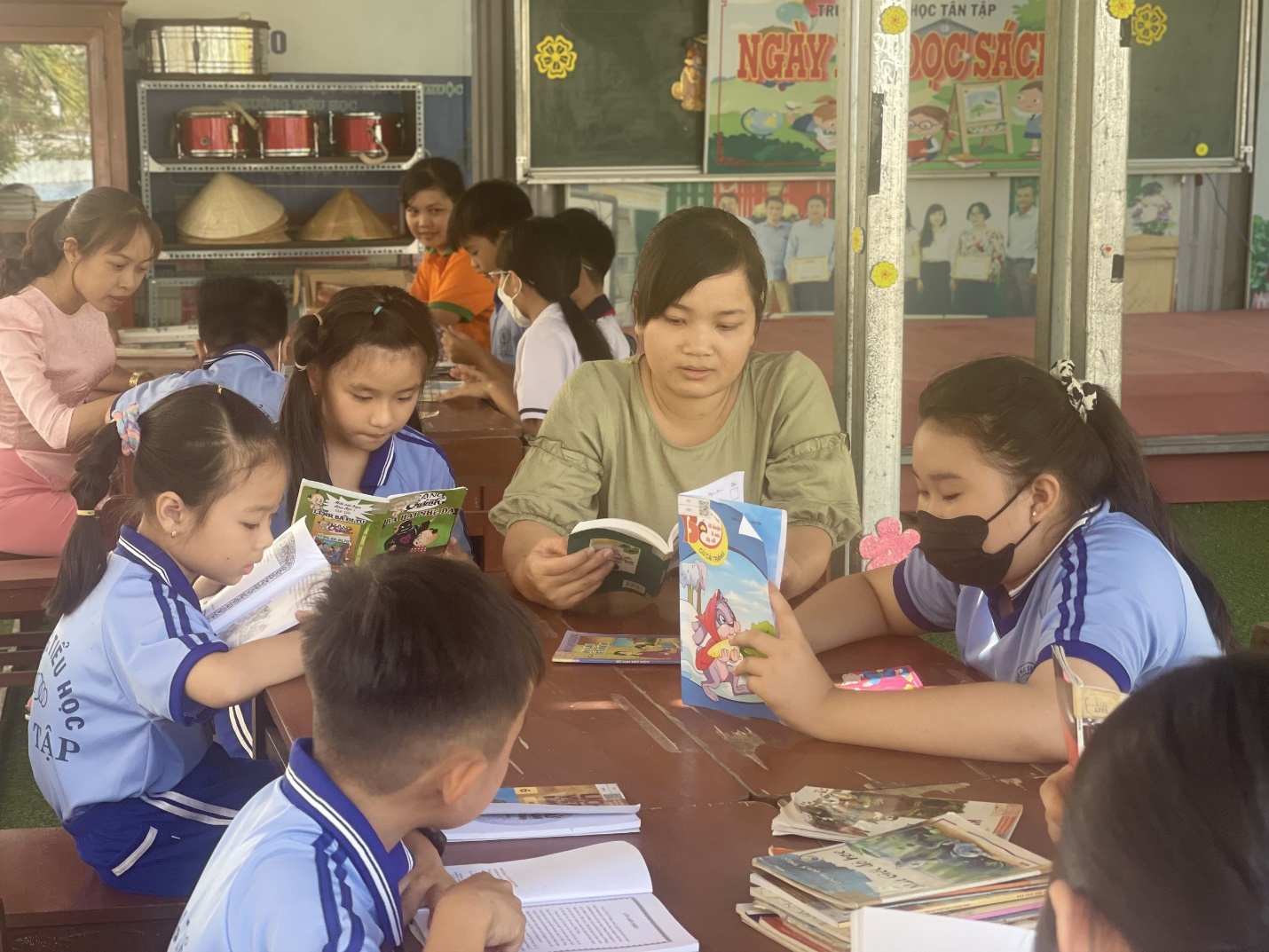 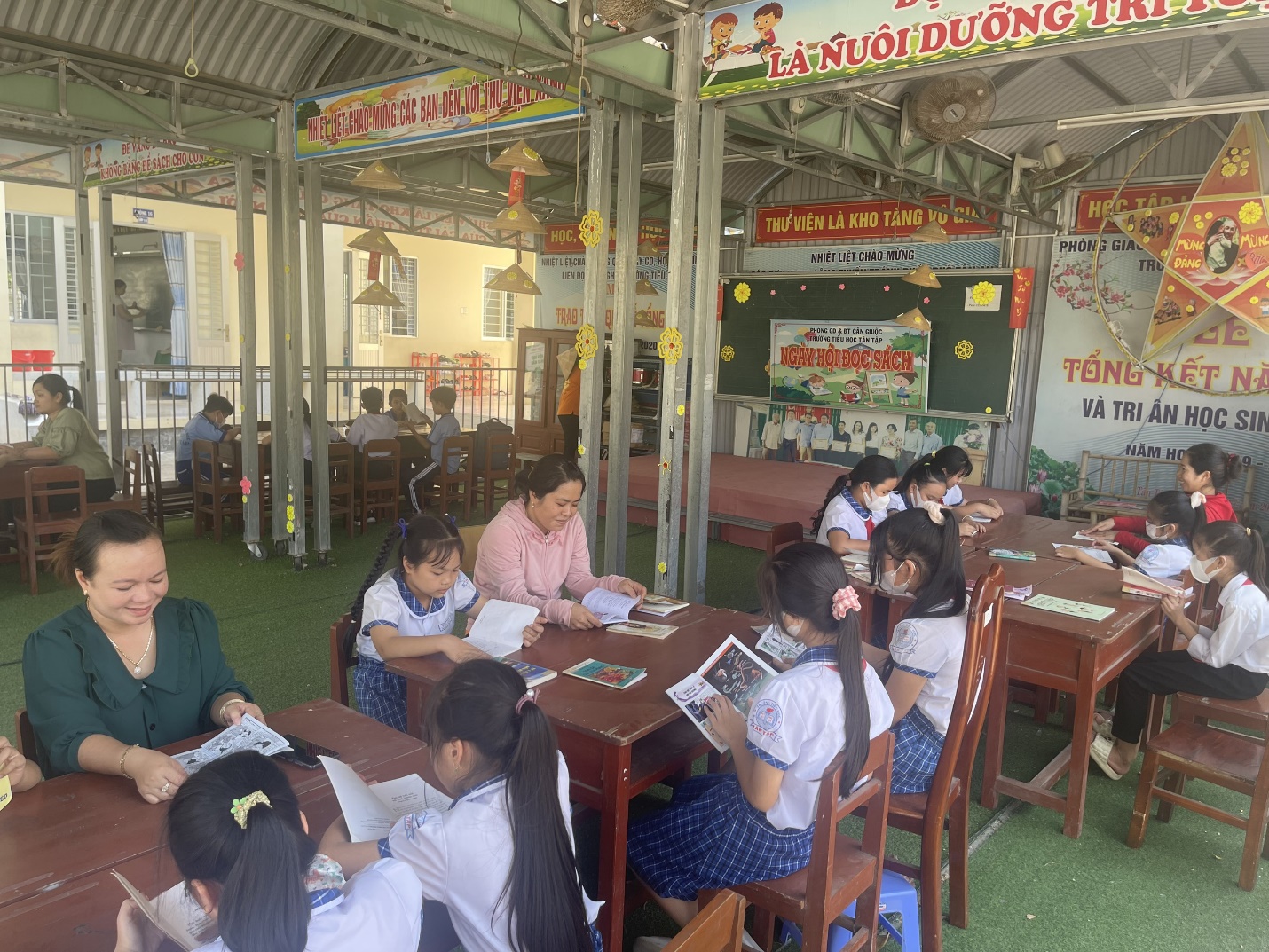 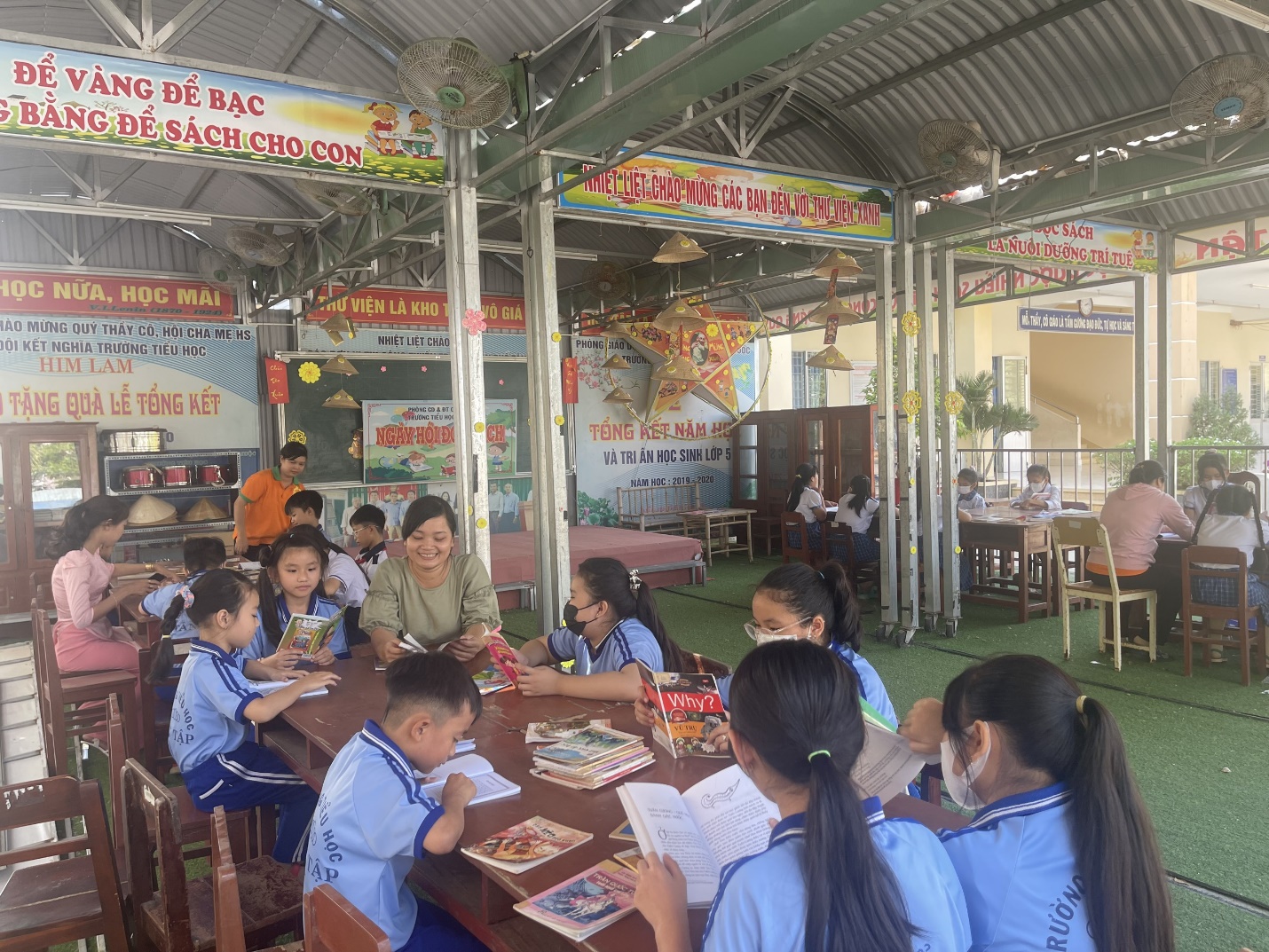 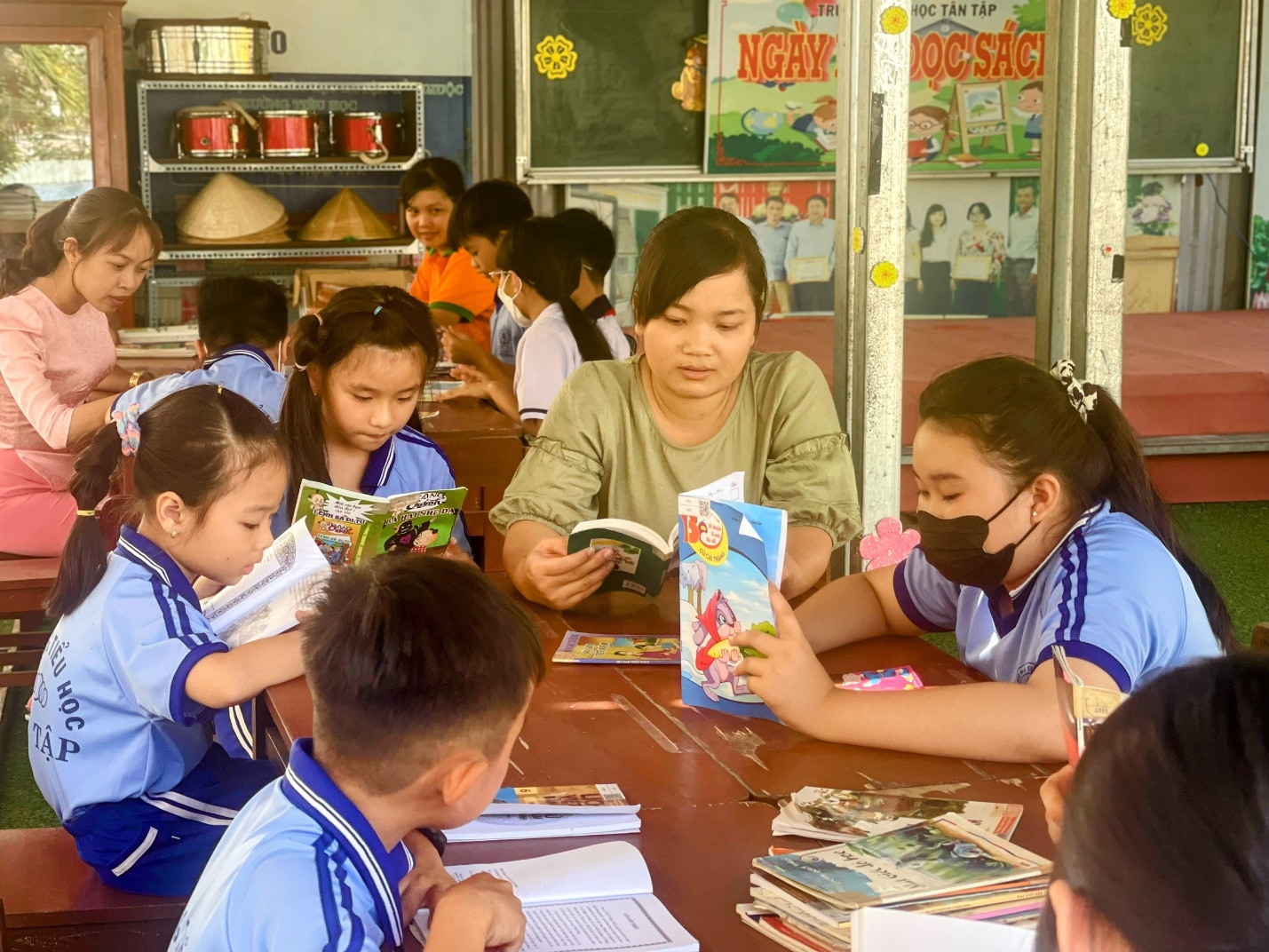 4. Tiết đọc thư viện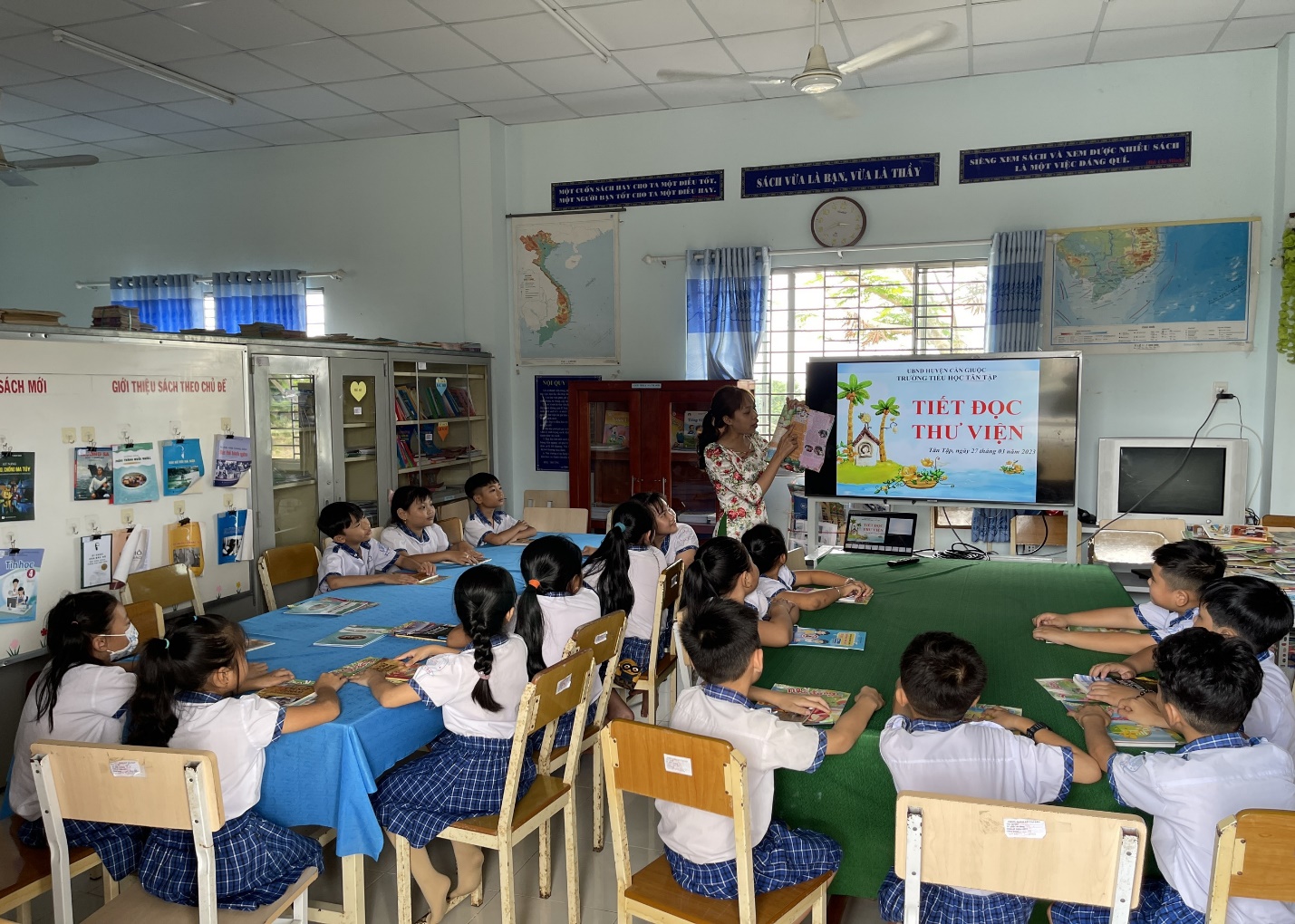 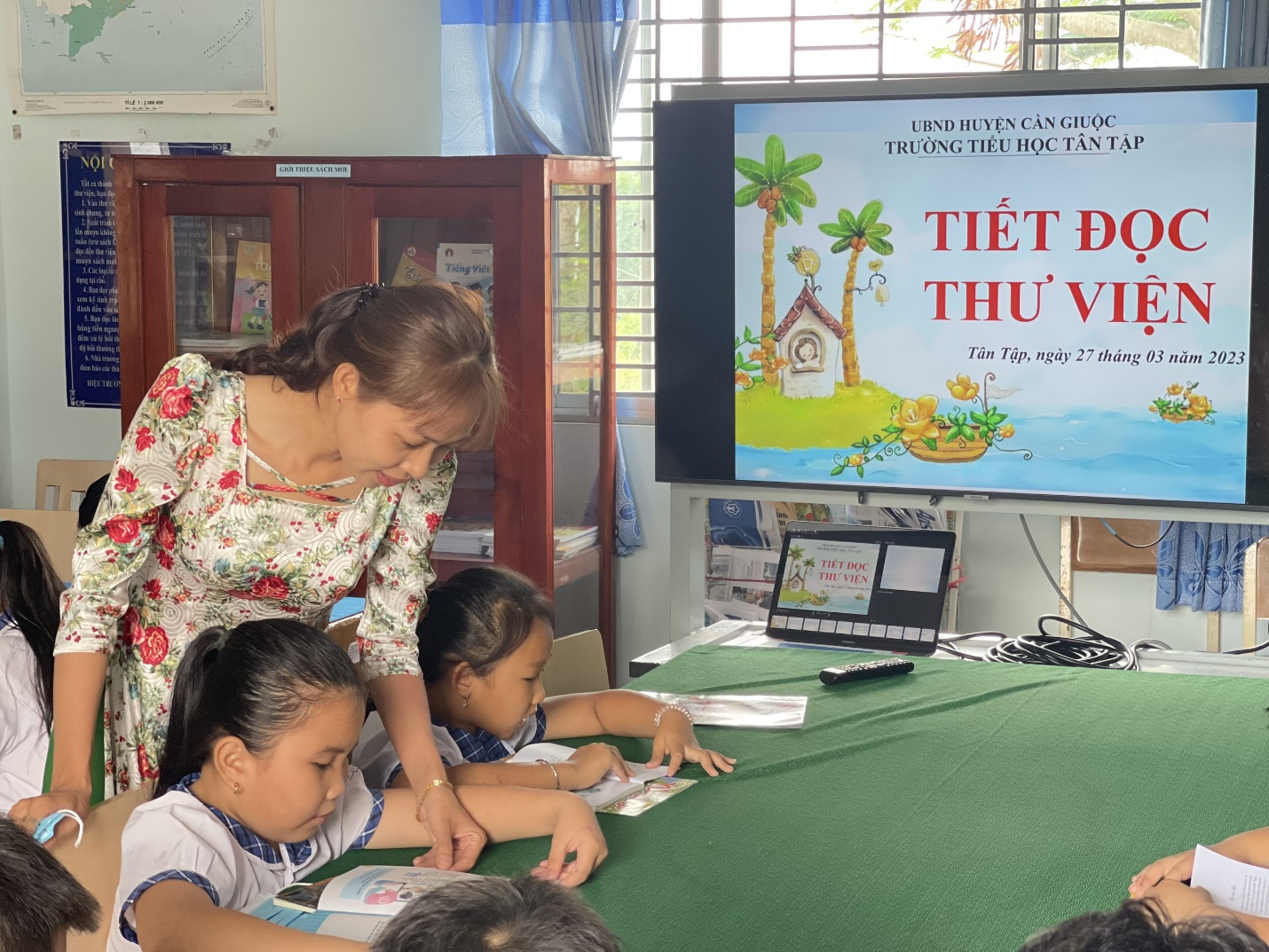 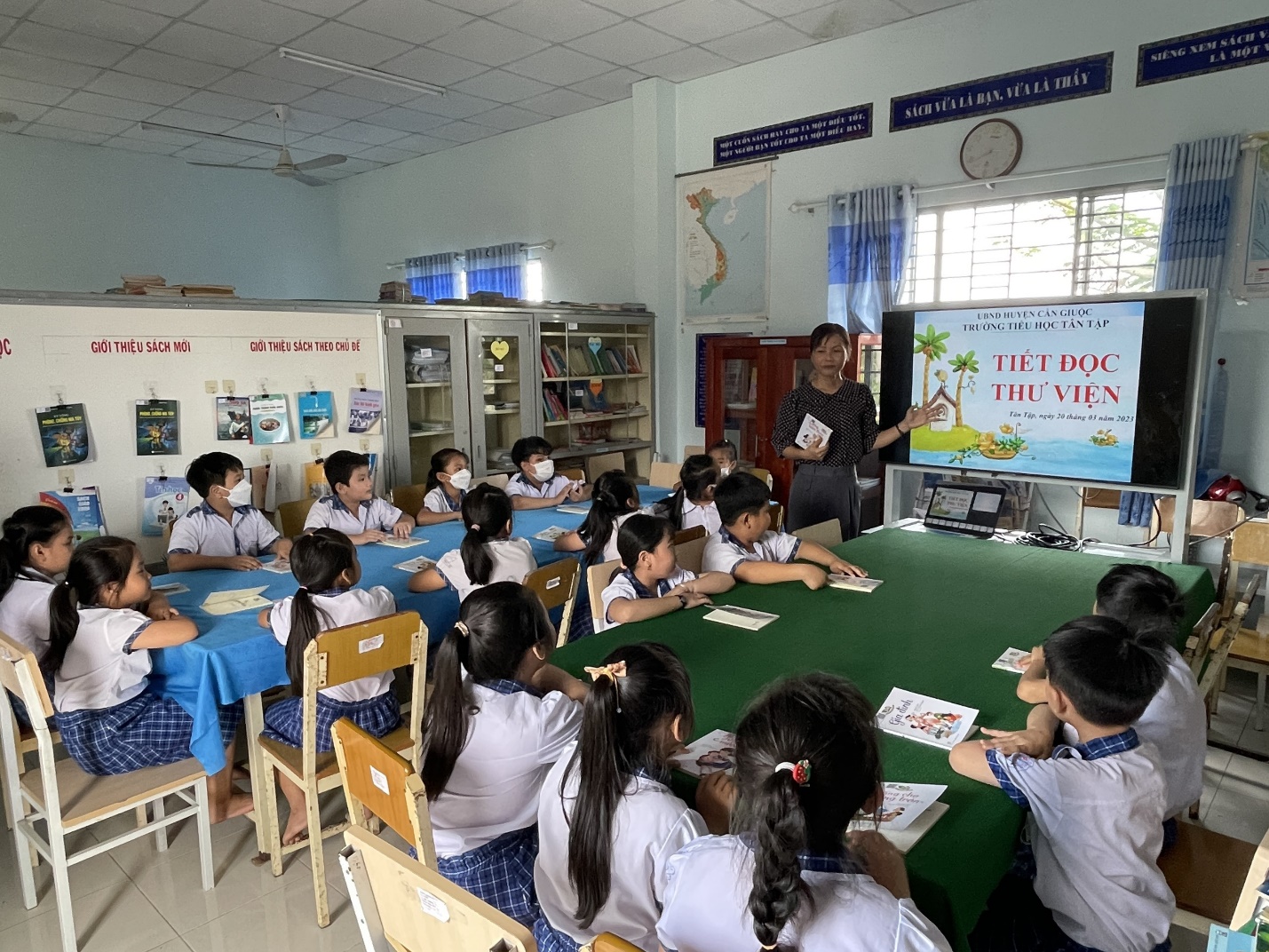 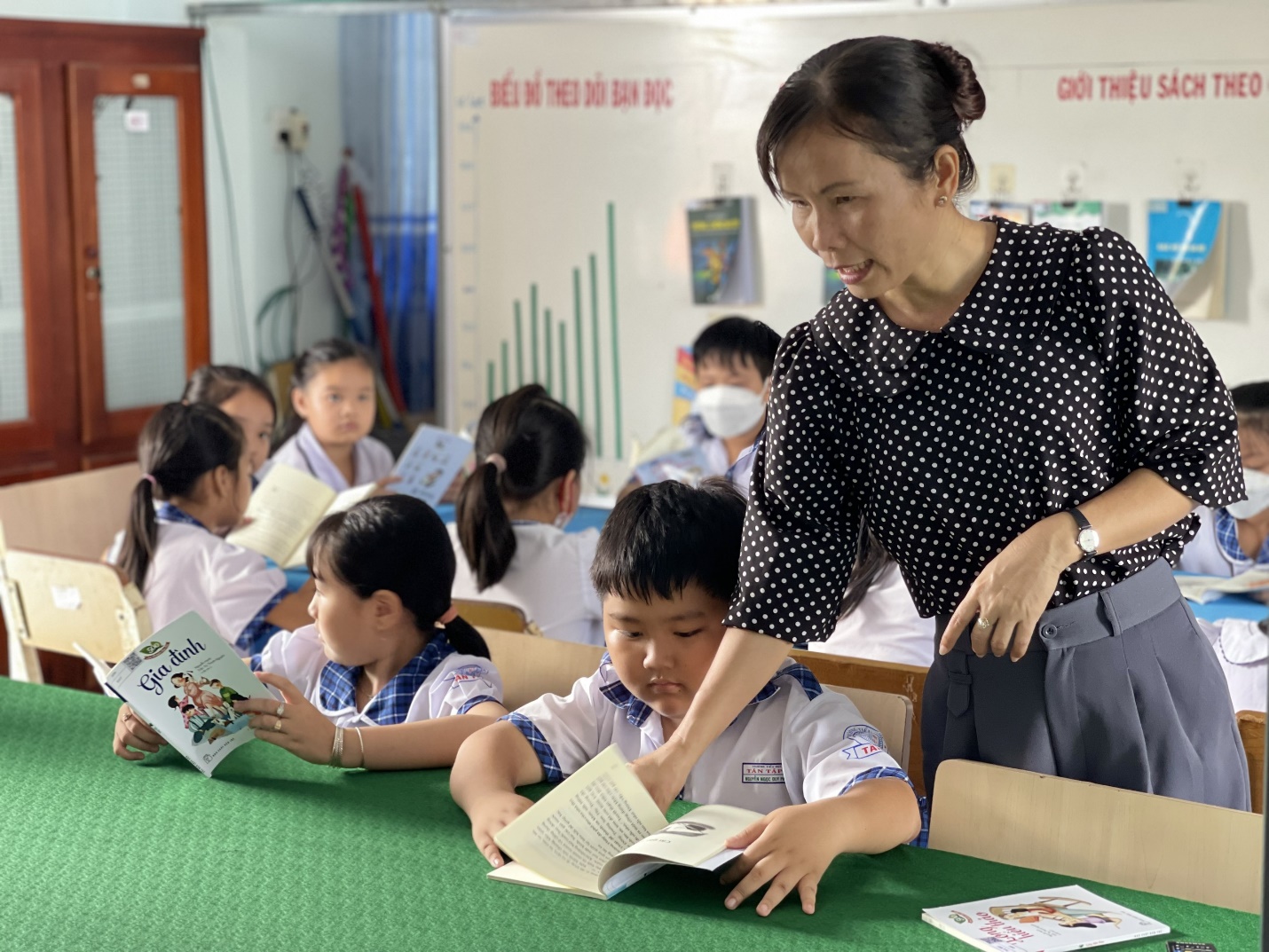 5. Các bạn đọc sách tại thư viện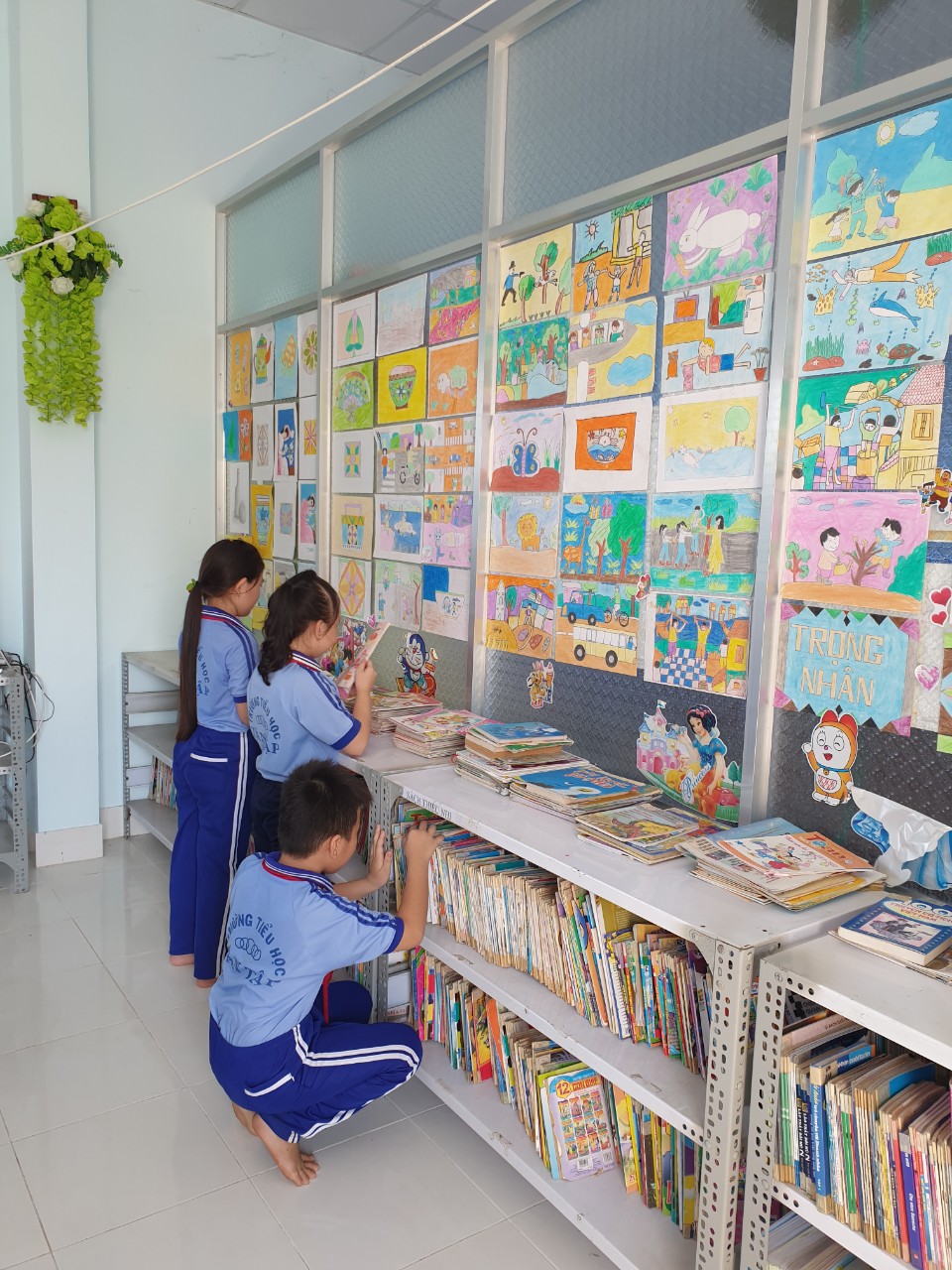 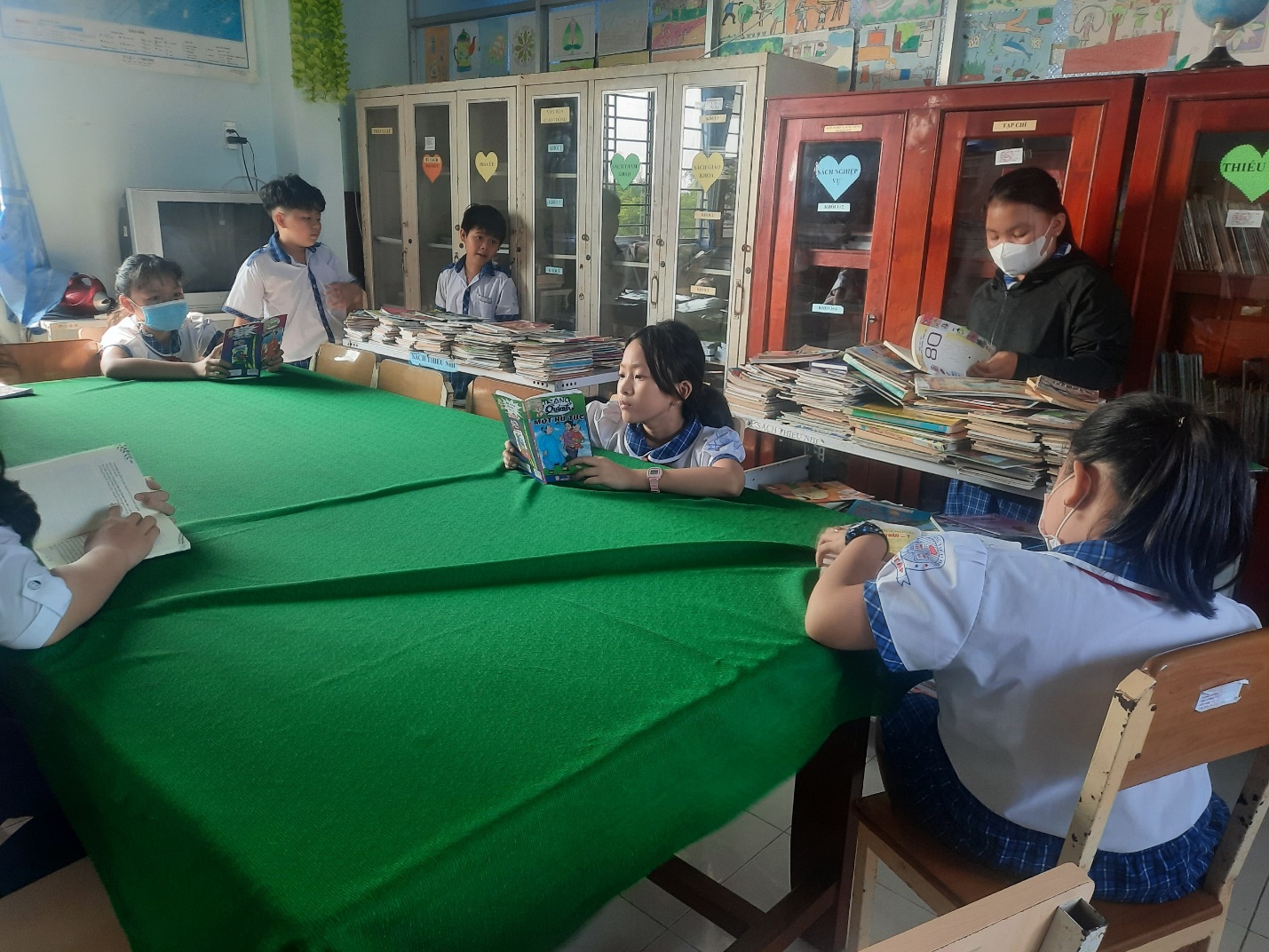 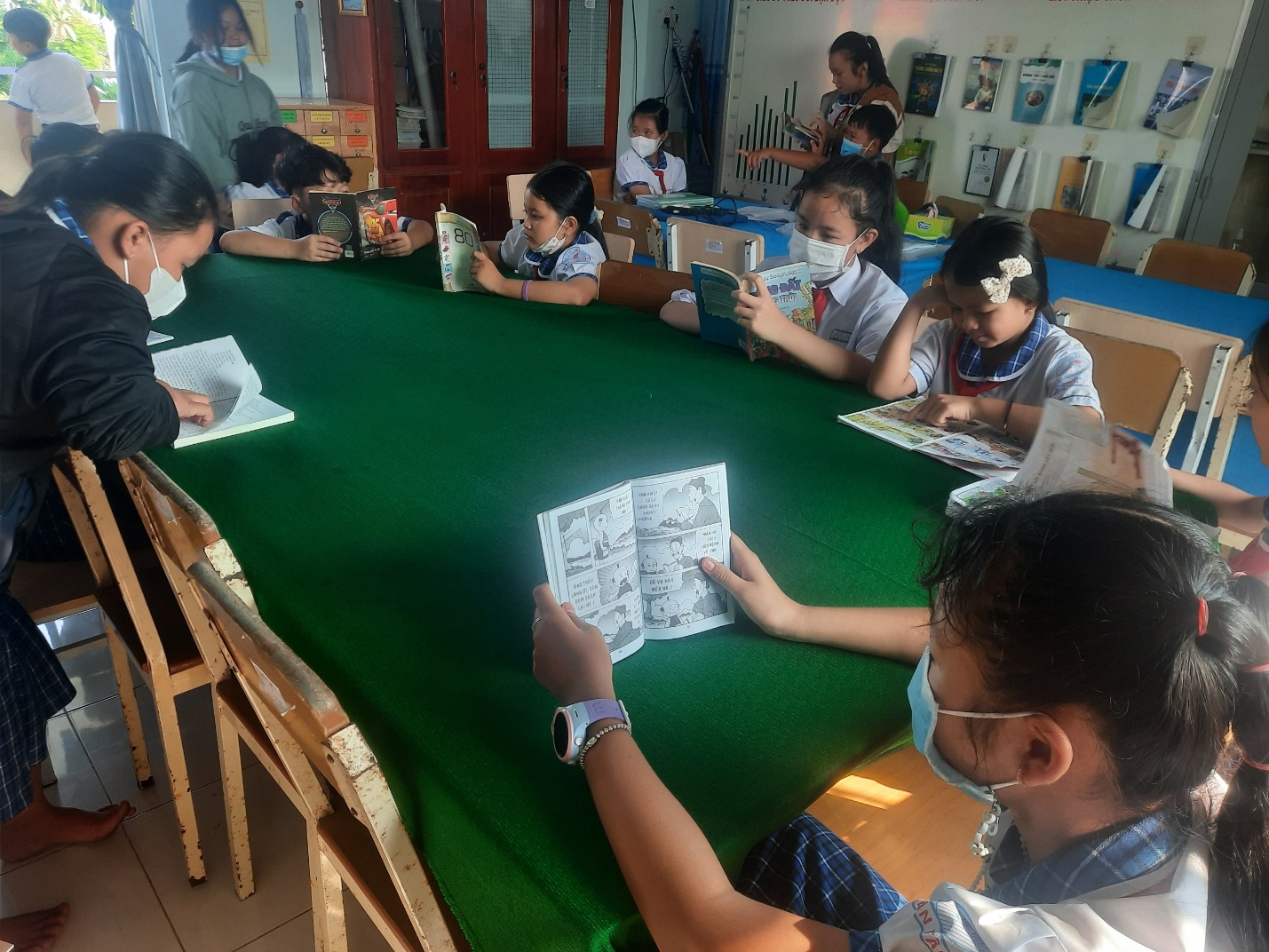 6. Các bạn đọc sách ở khắp mọi nơi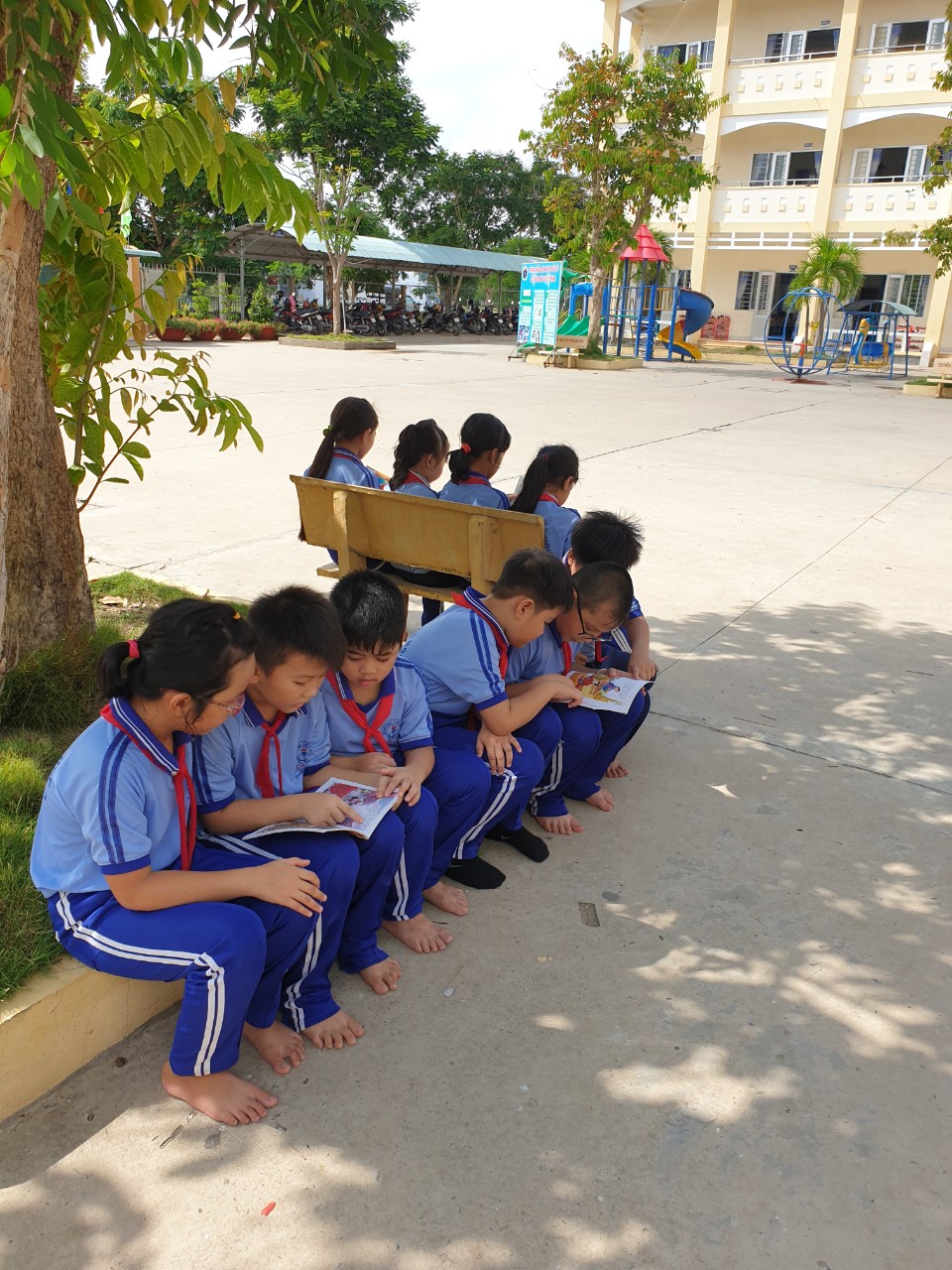 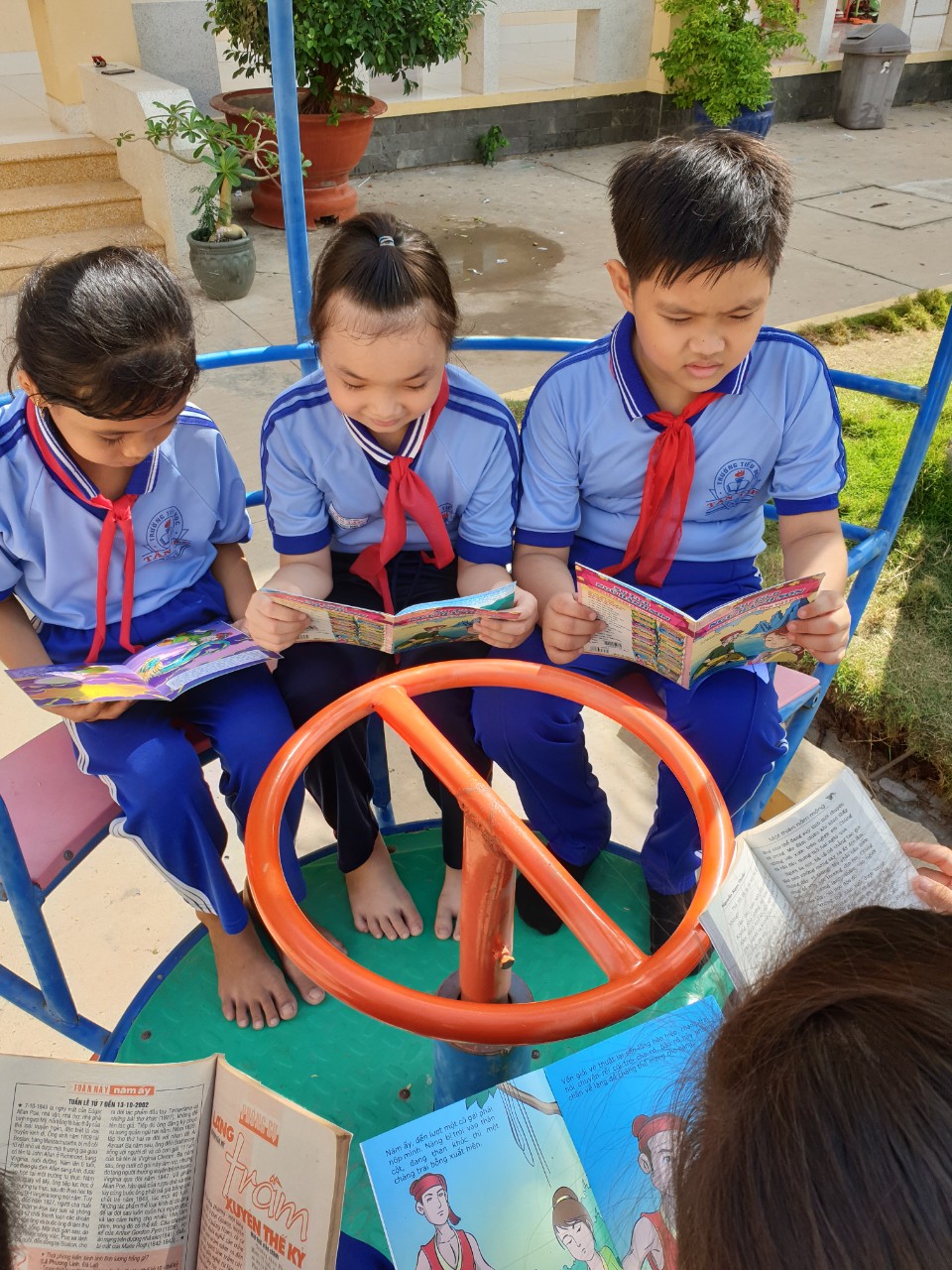 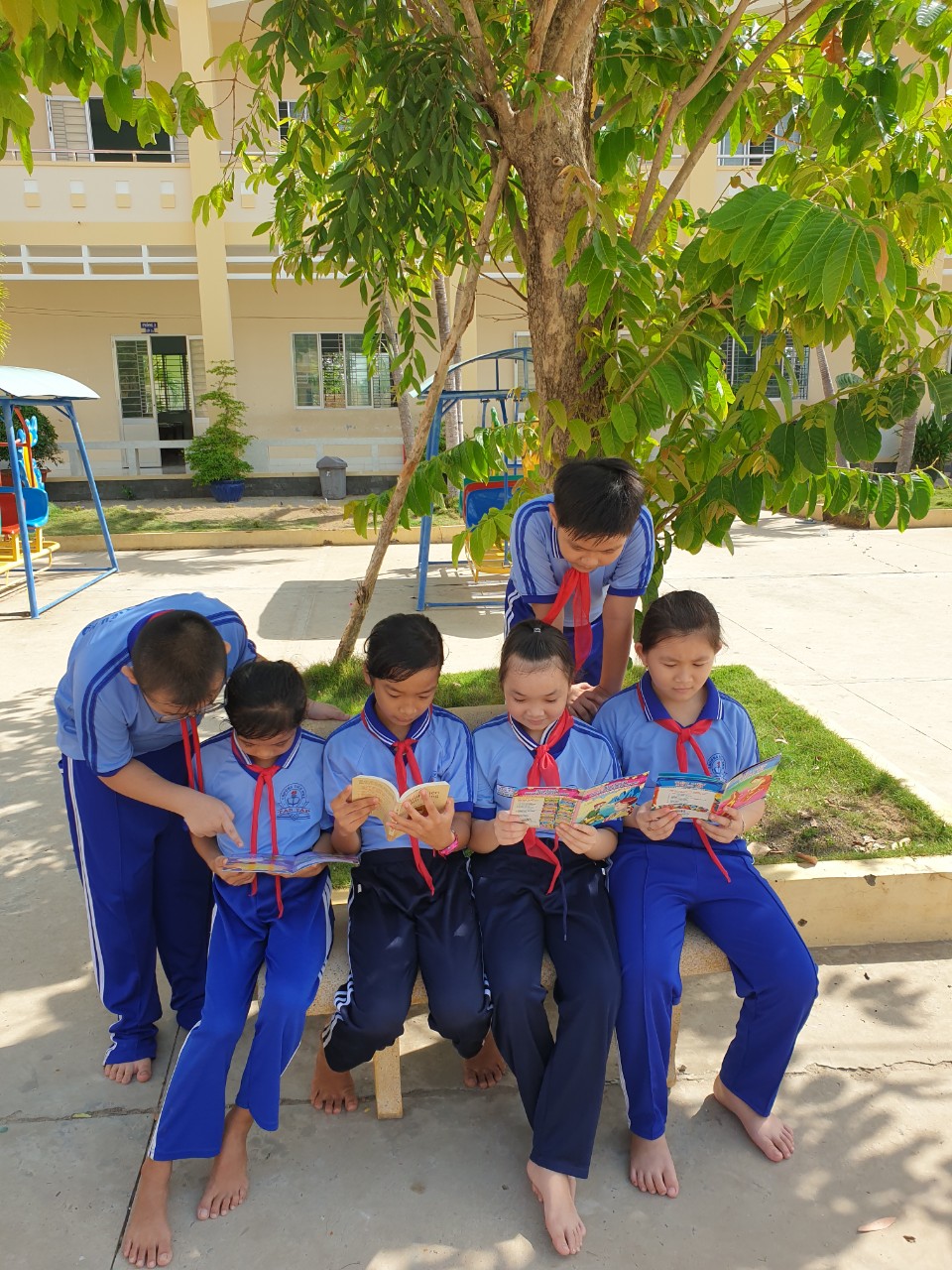 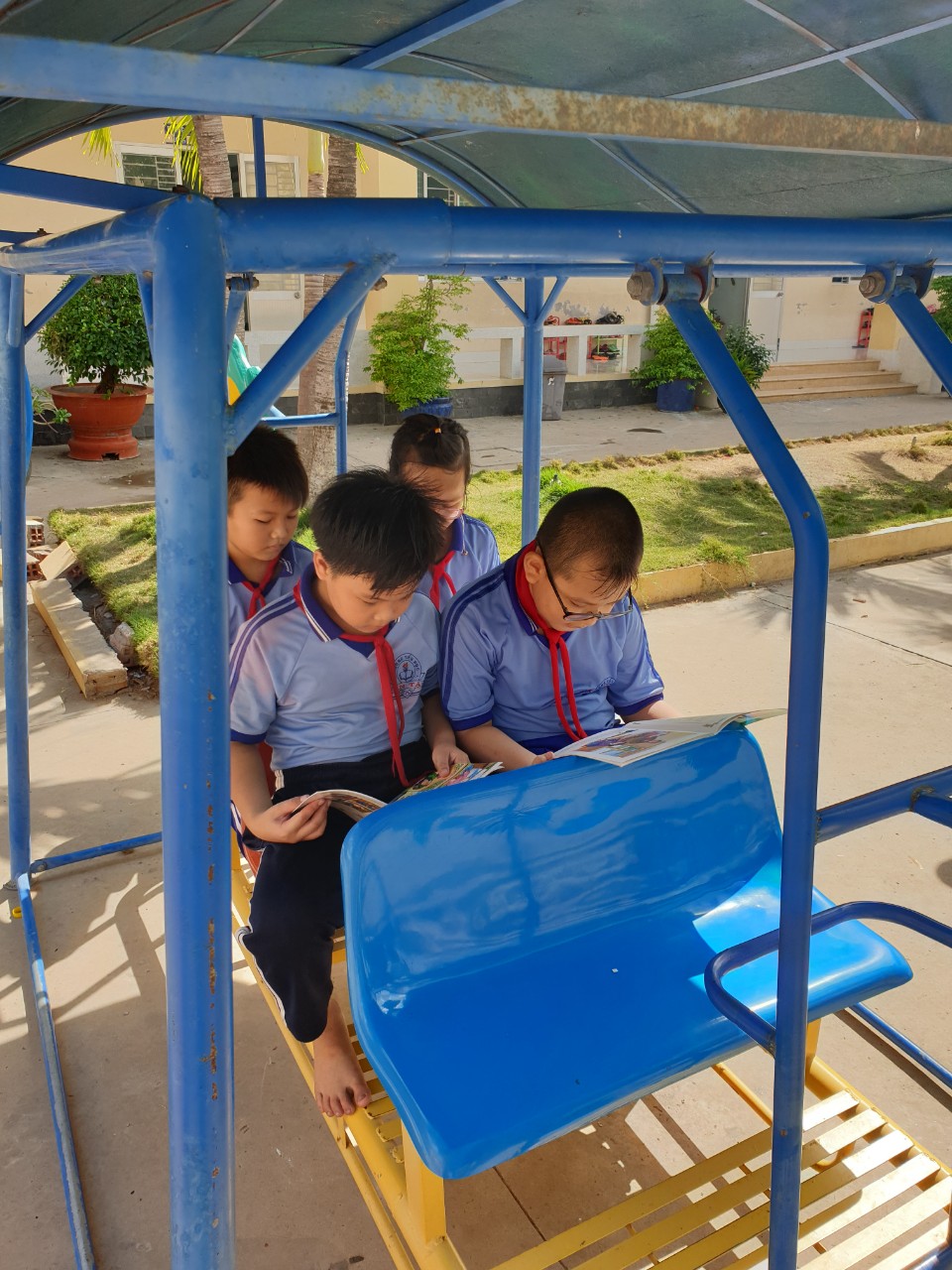 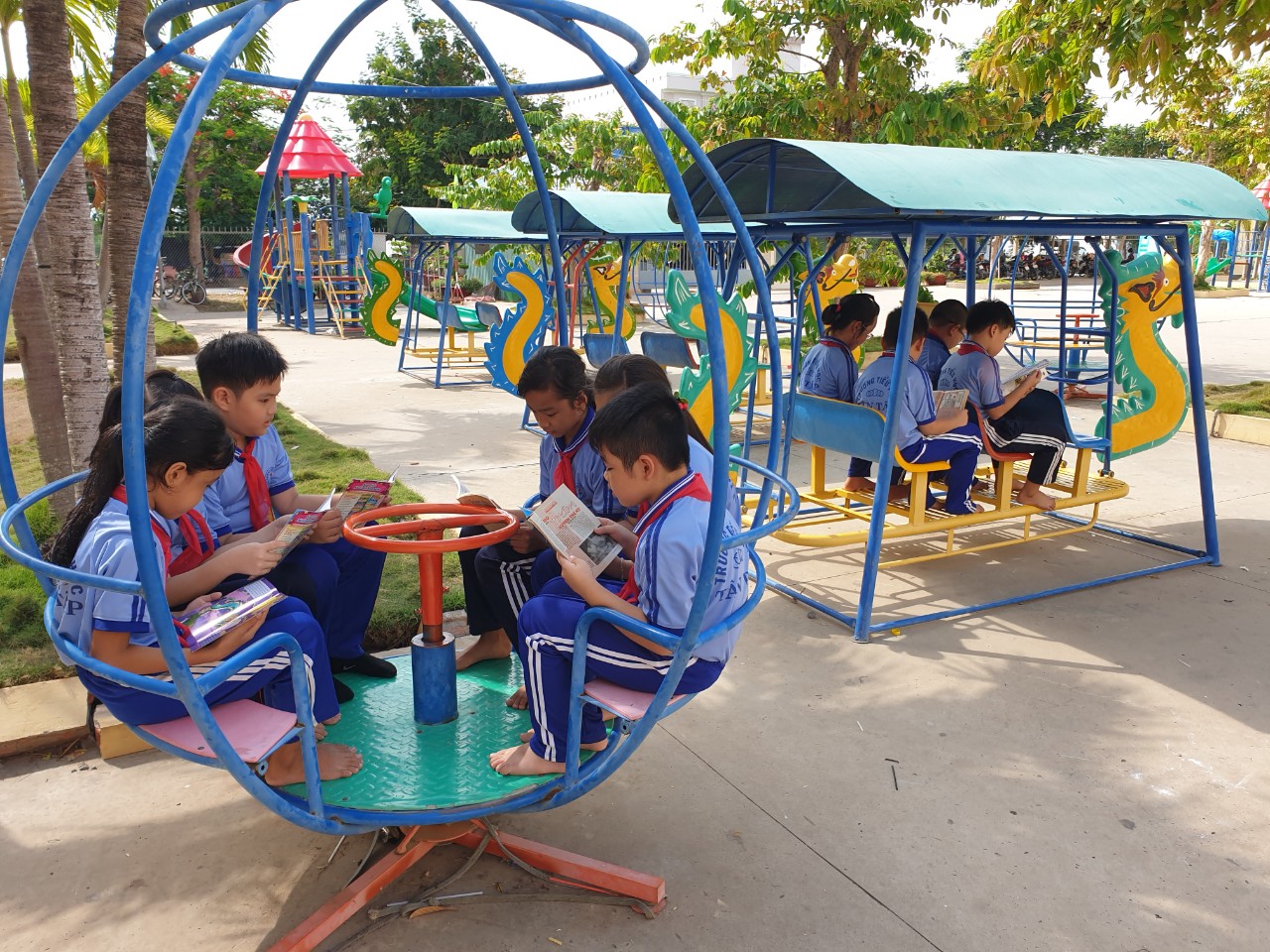 Đọc sách thật là vui!